TEAM NAME: _________________________________*****TEAM PAPERWORK DUE NO LATER THAN APRIL 17, 2019*****NIGHT AND DIVISION REQUESTED (circle one): 		D= Upper     E= LowerNight of play is not guaranteed if not enough teams registerA minimum of 4 teams are needed to make a division: Divisions may be combined$792 Team Registration fee must be paid with form to secure spaceSchedule pickup: April 17, 2019Separate Sanction Fee must be paid annually.  The City will not accept that payment*****TEAMS CANNOT START PLAY UNTIL ALL PAPERWORK IS TURNED IN*****PHONE NUMBERS AND EMAIL MUST BE LEGIBLE!TEAM MANAGER (Required – MUST be at games, appear on roster, and sign score card)Name: _____________			__________	Cell Phone #:					Email: ________________	___		_____ ____	Date of Birth:_____________________Street Address: __________________________			__________________________City:_				__________	State:		                  Zip: _______			ASSISTANT MANAGER (Required - MUST be at games, appear on roster, and sign score card if Manager is not available)Name: ______________________________________	     Cell Phone#:				Email: ______________________________________		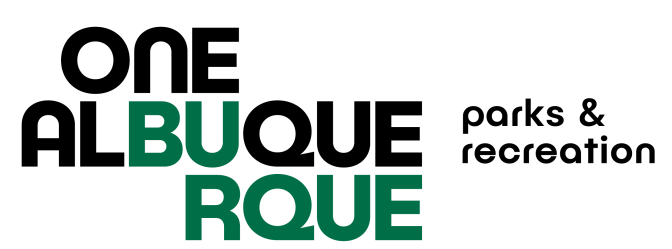 2019 Summer Softball League Registration FormRegistration: February 18 – March 22, 2019Season: April 22 – September 8, 2019SUNDAYMONDAYTUESDAYWEDNESDAYTHURSDAYFRIDAYCOED “E”MENS “D”MENS “E”MENS “D”MENS “E”MENS “E”COED “E”COED “E”MENS “E”WOMENS “C”COED “E”WOMENS “E”WOMENS “D”WOMENS “E”